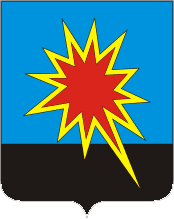 КЕМЕРОВСКАЯ ОБЛАСТЬКАЛТАНСКИЙ ГОРОДСКОЙ ОКРУГАДМИНИСТРАЦИЯ КАЛТАНСКОГО ГОРОДСКОГО ОКРУГАПОСТАНОВЛЕНИЕО назначении общественных обсуждений на предмет обсуждения материалов оценки воздействия  намечаемой деятельности ООО «Кузнецкэкология+» по эксплуатации установки «Пиротекс» по переработке и утилизации резиносодержащих и полимеросодержащих отходов, нефтешламов и отработанных масел на окружающую среду	В целях соблюдения прав человека на благоприятную окружающую среду, в соответствии с Федеральным законом от 10.01.2002 № 7-ФЗ «Об охране окружающей среды», Федеральным законом  от 23.11.1995 № 174-ФЗ «Об экологической экспертизе», Федеральным законом от 06.10.2003 № 131-ФЗ «Об общих принципах организации местного самоуправления в Российской Федерации», Приказом Госкомэкологии Российской Федерации от 16.05.2000 № 372 «Об утверждении  Положения об оценке воздействия намечаемой хозяйственной и иной деятельности на окружающую среду в Российской Федерации», Решением Совета народных депутатов Калтанского городского округа от 19.02.2015 № 141-НПА «О порядке организации общественных обсуждений на территории Калтанского городского округа», Уставом муниципального образования - Калтанский городской округ, на основании заявления ООО «Кузнецкэкология+»:Назначить общественные обсуждения на предмет обсуждения материалов оценки воздействия  намечаемой деятельности ООО «Кузнецкэкология+» по эксплуатации установки «Пиротекс» по переработке и утилизации резиносодержащих и полимеросодержащих отходов, нефтешламов и отработанных масел на окружающую среду. Наименование и адрес инициатора проведения общественных обсуждений (заказчик) ООО «Кузнецкэкология+», 652809, Кемеровская область, г. Калтан, ул. Шуштепская, 1А.Утвердить состав комиссии по проведению общественных обсуждений на предмет обсуждения материалов оценки воздействия  намечаемой деятельности ООО «Кузнецкэкология+» по эксплуатации установки «Пиротекс» по переработке и утилизации резиносодержащих и полимеросодержащих отходов, нефтешламов и отработанных масел на окружающую среду согласно приложению 1.Начальнику отдела по труду и охране окружающей среды администрации Калтанского городского округа (Якунчикова Я.С.) и начальнику отдела архитектуры и градостроительства администрации Калтанского городского округа (Байтемирова С.А.) организовать проведение общественных обсуждений в сроки, установленные планом проведения общественных обсуждений согласно приложению 2.Начальнику отдела организационной и кадровой работы администрации Калтанского городского округа (Верещагина Т.А.) опубликовать настоящее постановление на официальном сайте администрации Калтанского городского округа.Директору МАУ «Пресс-Центр» г. Калтан (Беспальчук В.Н.) опубликовать информацию о назначении общественных обсуждений на предмет обсуждения материалов оценки воздействия  намечаемой деятельности ООО «Кузнецкэкология+» по эксплуатации установки «Пиротекс» по переработке и утилизации резиносодержащих и полимеросодержащих отходов, нефтешламов и отработанных масел на окружающую среду в средствах массовой информации.Настоящее постановление вступает в силу с момента его подписания.Контроль за исполнением настоящего постановления возложить на заместителя главы Калтанского городского округа по экономике (Горшкова А.И.).Глава Калтанского		                                                     городского округа	   					                   И.Ф. ГолдиновПриложение 1к постановлению администрации Калтанского городского округаот 30.04.2019 г. № 133-пСостав комиссии по проведению общественных обсуждений на предмет обсуждения материалов оценки воздействия  намечаемой деятельности ООО «Кузнецкэкология+» по эксплуатации установки «Пиротекс» по переработке и утилизации резиносодержащих и полимеросодержащих отходов, нефтешламов и отработанных масел на окружающую средуПриложение 2к постановлению администрации Калтанского городского округаот 30.04.2019 г. № 133-пПлан проведения общественных обсужденийна предмет обсуждения материалов оценки воздействия  намечаемой деятельности ООО «Кузнецкэкология+» по эксплуатации установки «Пиротекс» по переработке и утилизации резиносодержащих и полимеросодержащих отходов, нефтешламов и отработанных масел на окружающую среду                                  от 30.04.2019 г.    № 133 -пГоршкова А.И.Председатель комиссии, заместитель главы Калтанского городского округа по экономикеЯкунчикова Я.С.Секретарь комиссии, начальник отдела по труду и охране окружающей средыШайхелисламова Л.А.Первый заместитель главы Калтанского городского округа по жилищно-коммунальному хозяйствуРудюк О.АЗаместитель главы Калтанского городского округа по строительствуБайтемирова С.А.Начальник отдела архитектуры и градостроительства администрации Калтанского городского округаОборонова Е.Ф.Директор МКУ «Управление   муниципальным имуществом» Калтанского городского округаКомяков О.С.Директор  МКУ «Управление  по жизнеобеспечению Калтанского городского округа»Гизатулина Н.Н.Начальник юридического отдела администрации Калтанского городского округаУстинчик Л.М.Председатель Совета ветеранов войны и труда Калтанского городского округаЯрушкина Н.А.Руководитель исполкома по обеспечению деятельности КПО «Единая Россия» Калтанского городского округа (по согласованию)Рычкова Т.С.Депутат Совета народных депутатов Калтанского городского округа (по согласованию)Родионов Г.В.Генеральный директорООО «Кузнецкэкология+»п/пМероприятияСроки проведенияОтветственные1Размещение  инициатором общественных обсуждений публикаций о проведении общественных обсуждений:- местной газете «Калтанский вестник»;-на официальном сайте администрации Калтанского городского округа (http://www.kaltan.net)09.05.2019-10.06.2019Родионов Г.В.Верещагина Т.А.2Размещение материалов общественных обсуждений (демонстрационный материал, журнал предложений и замечаний)- Отдел по труду и охране окружающей среды администрации Калтанского городского округа (г. Калтан, пр. Мира,51, с 8.00-17.00 ч., понедельник-пятница)-ООО «Кузнецкэкологи+» (г. Калтан, ул. Шуштепская, 1А, каб. 2, с 09.00-16.00 ч. понедельник-пятница)с 09.05.2019 по 10.06.2019Якунчикова Я.С.Родионов Г.В.3Ведение и регистрация поступивших предложений, замечаний- Отдел по труду и охране окружающей среды администрации Калтанского городского округа (г. Калтан, пр. Мира,51, с 8.00-17.00 ч., понедельник-пятница)-ООО «Кузнецкэкологи+» (г. Калтан, ул. Шуштепская, 1А, каб. 2, с 09.00-16.00 ч. понедельник-пятница)с 09.05.2019 по 10.06.2019Якунчикова Я.С.Родионов Г.В.4Проведение итогового общественного обсуждения с участием граждан, представителей общественных организаций (объединений) Калтанского городского округаДК «Энергетик», г. Калтан, пр. Мира, 55А11.06.201913.00 ч.Байтемирова С.А.Якунчикова Я.С.5Подготовка протокола итогового общественного обсуждения комиссии о проведении общественных обсуждений и его подписание представителями граждан, общественных организаций (объединений), представителями администрации Калтанского городского округа, присутствующих на итоговом общественном обсуждении11.06.2019Байтемирова С.А.Якунчикова Я.С.6Публикация протокола о проведении общественных обсуждений в СМИ:- местной газете «Калтанский вестник»;-на официальном сайте администрации Калтанского городского округа (http://www.kaltan.net)Якунчикова Я.С.Верещагина Т.А.